UFBA Drivers Rule Clarifications 2023There is a typo on Page 11 Exercise No 5 – amended in red.  This is to align with page 36 Appendix C, Exercise 5 – Set Up Sheet. 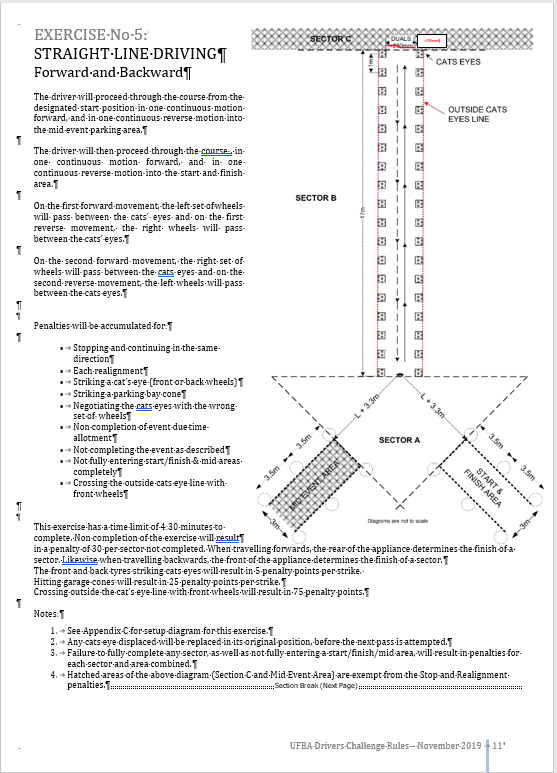 